PROFESIONALISME GURU DALAM MENINGKATKAN  MOTIVASI BELAJAR SISWA PADA BIDANG STUDI PENDIDIKAN AGAMA ISLAMDI SD NEGERI LAMBUSA KECAMATAN KONDAKABUPATEN KONAWE SELATAN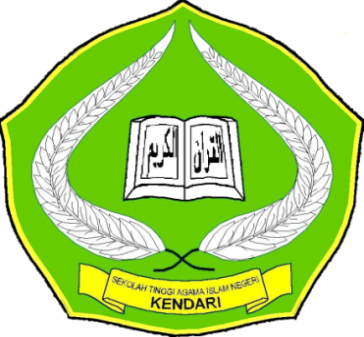 Skripsi Diajukan Untuk Memenuhi Syarat-Syarat Mencapai Gelar Sarjana Pendidikan Agama Islam  pada  Program Studi Pendidikan Agama Islam Jurusan TarbiyahOlehRIRIN SETIAWATI08 01 01 01 046JURUSAN TARBIYAHSEKOLAH TINGGI AGAMA NEGERI (STAIN)SULTAN QAIMUDDINKENDARI2012